 Технология социального обслуживания 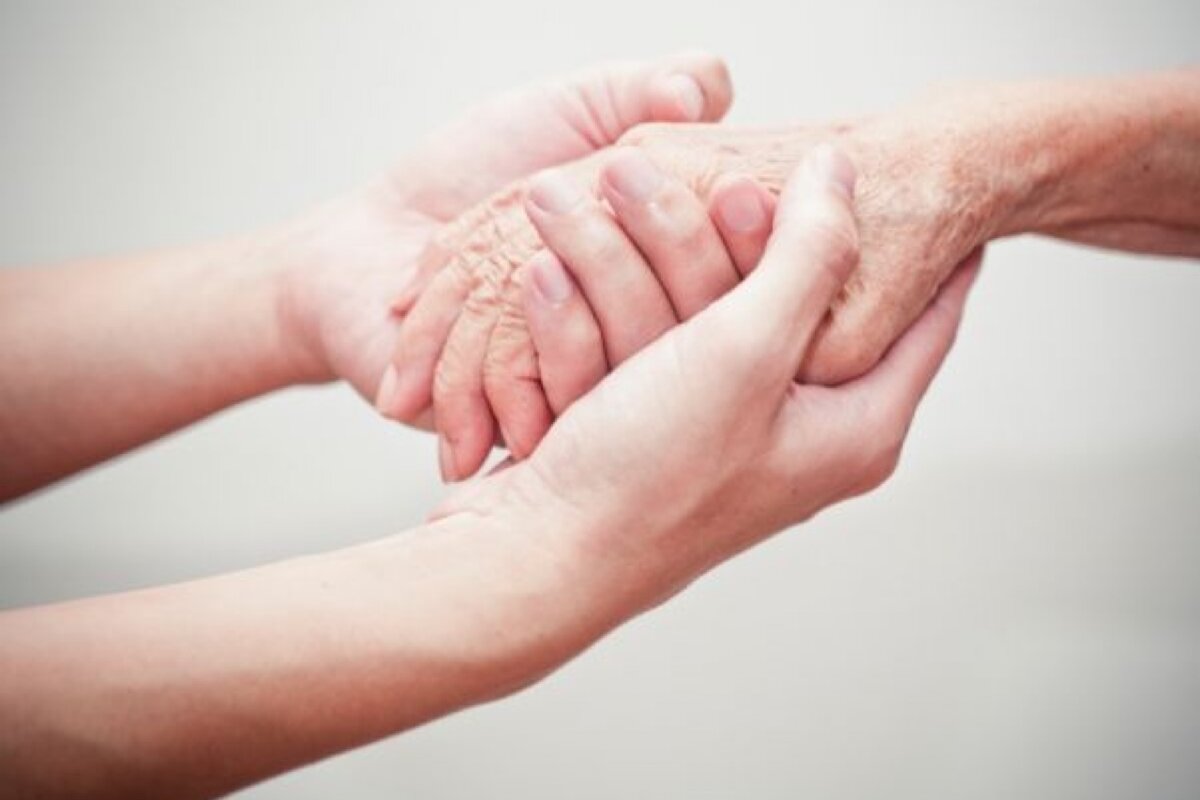                                     «Рука помощи»